HOLLYWOOD GOLF CLUB LTD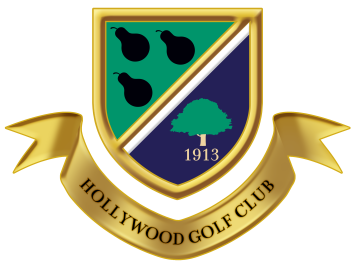 Hollywood Lane, Hollywood, Birmingham, B47 5PPTel: 0121 430 8544 option 1JUNIOR  OPEN - ENTRY FORMMonday 5th August 201918 Hole Medal Play: open to Juniors with a Junior Handicap (Max 36), 
aged 18 or under on the day of the competitionEntrance Fee:  Members £10 each, Visitors £12 eachto include sandwiches and chips

Gay Hill Junior Trophy (Scratch Comp)
Hollywood Bowl (Nett Comp) Division 1)Chris Avern Trophy (Nett Comp) Division 2Name ………………………………………………………………….   Handicap       …………………………..Address …………………………………………………………………………………………..……...
Member of …………………………………………………………………………………………………Tel No.…………………………………………………    DOB   ……………………………………..Email(PLEASE PRINT CLEARLY)………………………………………………………………………………………….Preferred Start Time (not guaranteed) …………. early entries will receive prioritySigned ………………………………………………………………..  Date …………………………………….Payment can be made by cheque payable to Hollywood Golf Club Ltd or by debit card by telephoning the Secretary on 0121 430 8544 option 1.-------------------------------------------------------------------------------------------------------------------------------Hollywood Golf Club Ltd –Junior Open – Monday 5th August 2019
Name …………………………………………………………………….    Fee Received ……………………
Time Allocated ……………………………………A valid CONGU Handicap certificate must be produced prior to play on the dayEntry forms may also be downloaded from: www.hollywoodgolfclub.co.uk or 
email: secretary@hollywoodgolfclub.co.uk
Please observe the Dress Code at all timesPrize winners will be expected to attend the presentation